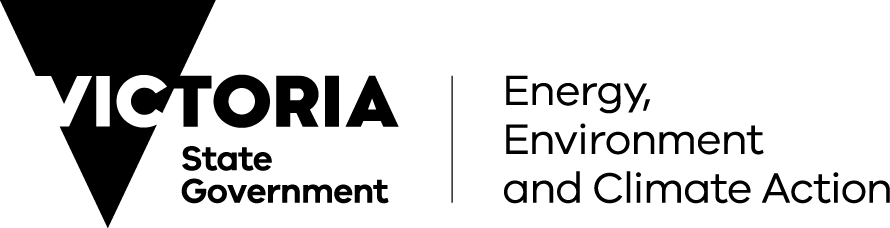 We acknowledge and respect Victorian Traditional Owners as the original custodians of Victoria’s land and waters, their unique ability to care for Country and deep spiritual connection to it.We honour Elders past and present whose knowledge and wisdom has ensured the continuation of culture and traditional practices.DEECA is committed to genuinely partnering with Victorian Traditional Owners and Victoria’s Aboriginal community to progress their aspirations.© The State of Victoria Department of Energy, Environment and Climate Action, February 2024Creative CommonsThis work is licensed under a Creative Commons Attribution 4.0 International licence, visit the Creative Commons website (http://creativecommons.org/licenses/by/4.0/).You are free to re-use the work under that licence, on the condition that you credit the State of Victoria as author. The licence does not apply to any images, photographs or branding, including the Victorian Coat of Arms, and the Victorian Government and Department logos.DisclaimerThis publication may be of assistance to you but the State of Victoria and its employees do not guarantee that the publication is without flaw of any kind or is wholly appropriate for your particular purposes and therefore disclaims all liability for any error, loss or other consequence which may arise from you relying on any information in this publication.AccessibilityTo receive this document in an alternative format, phone the Customer Service Centre on 136 186, email customer.service@delwp.vic.gov.au or contact National Relay Service (www.accesshub.gov.au/) on 133 677. Available at https://www.water.vic.gov.au/catchments/our-catchments-our-communities/ococ-leadership-development-grants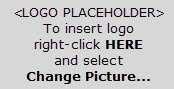 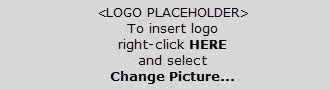 What is the purpose of the grants program? A. The Our Catchments, Our Communities Leadership Development Grants support the development of future leaders in integrated catchment management in Victoria by providing early and mid-career individuals with funding towards leadership and professional development opportunities to improve their skills and capabilities. More information about the grants program is available at 2024 OCOC Leadership Development Grants (water.vic.gov.au)Q. What is integrated catchment management? A. Integrated catchment management is the coordinated management of land, water and biodiversity resources based on catchment areas. This approach incorporates environmental, economic, social, and cultural considerations and seeks to ensure the long-term viability of natural resource systems and human needs across current and future generations.Q. How many grant categories are there? A. There are three grant categories: Innovation, Aboriginal Leadership, and Women in Leadership. Please note: Only people who identify as Aboriginal or Torres Strait Islander are eligible to apply for the Aboriginal Leadership category.Q. Who is eligible for the grant funding/who can apply? A. To be eligible to apply for the 2024 OCOC Leadership Grants, you must meet all the following criteria, at the time of application:be over 18 years of age  live in Victoria. Exception: Applications from people living in Victorian border areas of New South Wales and South Australia, who are working in Victoria and demonstrating leadership development that will benefit Victoria, will be considered by the assessment panel.be a citizen or permanent resident of Australia be applying for a grant for yourself (you cannot apply for someone else or on behalf of an organisation, group, agency, or institution)be an early or mid-career individual in the natural resource management sector working for one of the following:a government agency or bodylocal government authorityprivate sector business or agency educational institution not for profit organisation community network or group non-governmental organisation only for the Aboriginal Leadership Category: identify as an Aboriginal or Torres Strait Islander Q. How much funding is available for each grant? A. There is a total of $10,000 available under each grant category. Applicants may request any amount up to $10,000. Q. What type of activities will be considered for funding? A. The grants are to be used for leadership or professional development activities such as travel, study, research or training. Eligible activities include:Registration costs for training, course/s, or leadership program/sTravel costs (transport, accommodation, meals) – all flights must be economy classCosts associated with research, excluding purchase of equipmentAdministrative costs associated with your professional development activity (e.g. communication materials, photocopying and printing).More information on funding eligibility can be found in the 2024 Grant Guidelines document on the grants webpage https://www.water.vic.gov.au/catchments/our-catchments-our-communities/ococ-leadership-development-grantsQ. How will applications be assessed? How do you choose who is successful? A. Applications will be reviewed to ensure they meet the eligibility criteria [link to tab] and the proposed leadership activities align with the grant category. Applications will also be assessed against the following general criteria: your aspiration to be a leader in integrated catchment management your background/experience in natural resource management and/or integrated catchment management details about your proposed leadership development activities: purpose of activities (i.e., travel, study, research, mentoring and/or training) how these will contribute to your leadership in integrated catchment management in Victoria how these will further your professional development and improve your leadership capabilities how others will benefit from the knowledge and experience gained, and how this will be shared with the catchment and natural resource management sector timelines and itinerary budget details demonstration that the proposed activities are achievable within the timeframe and budget Shortlisted applicants will be provided to a selection panel who will assess the proposals and recommend the recipients of the grants. The Minister for Water, the Hon. Harriet Shing will approve the grant recipients.Q. Can I apply for more than one grant, or under more than one grant category? A. Yes, but you can only be successful in one grant category. You must submit a separate form for each application.Q. Can I submit an application on behalf of someone else? A. No, applications submitted on behalf of another individual will not be considered.Q. How long do successful applicants have to complete their project? A. Applicants will have 12 months from receipt of payment (expected by 28 June 2024) to spend allocated funds.Q. When will I be notified of the outcome of my application? A. All applicants will be notified by email after the assessment process is completed. Notification is expected by 17 June 2024. Q. I would like to apply for a course/program, but I won’t know if I’m accepted until after the application deadline. Can I still apply for a grant?A. Yes. In this situation, you should make it clear in your application that the success of your enrolment is not yet known. You must let us know prior to the 20 May 2024 the status of your enrolment by emailing ourcatchments.ourcommunities@deeca.vic.gov.au.  Recommendations are expected to be made to the Minister for Water on or after this date.Q. Can I apply for a grant to study at University?A. You can apply for funding to complete a stand-alone course or module facilitated by a university institution, but you cannot apply for a grant to complete modules or courses which contribute to your academic/tertiary degree at University.An exception for the Aboriginal Leadership category is the National Indigenous Knowledges Education Research Innovation (NIKERI) Institute, or a similar institution that specifically provides higher education units such as those listed on Indigenous Higher Education Units | National Indigenous Australians Agency (niaa.gov.au)Q. Will applicants be required to match funding?A. No, applicants are not required to match funding.Q. Is it possible to change what I want to do after I have received my grant?A. Yes, it is possible to vary your initiative/project after you have received funding. Any changes must be discussed with, and approved by, the appropriate DEECA officer before they can be included as part of the grants program. Please contact ourcatchments.ourcommunities@deeca.vic.gov.au for more information.Frequently Asked QuestionsOur Catchments, Our Communities Leadership Development Grants 2024